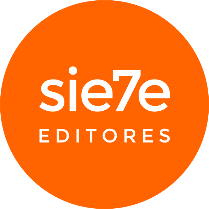 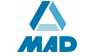 Consiento el tratamiento de datos personales. Acepto las condiciones de uso (https://www.7editores.com/condiciones-de-uso/), política de privacidad (https://www.7editores.com/politica-de-privacidad/) y aviso legal (https://www.7editores.com/aviso-legal/). TEMARIOS 2019Con la compra de todos los libros específicos de cada categoría se dará acceso GRATUITO al CURSO ORO, en el cual se ofrecen recursos adicionales para el apoyo a la preparación de la oposición. Para más información consulta https://osasunbidea.mad.es/campus/ El CURSO ORO contiene:Los gastos de portes serán gratuitos si el pedido supera los 90 € netos. Si el pedido es menor a 90 € netos, se incrementaría en 5 € en concepto de gastos de portes (Solo en Península. Para Canarias, Baleares, Ceuta y Melilla, consultar).LIBROS Y PRECIOS EXCLUSIVOS POR LA COMPRA A TRAVES DEL SINDICATO - NO A LA VENTA EN LIBRERIASRemitir formulario de pedido cumplimentado a pedidosweb@7editores.com o cumplimentado y sellado, al FAX 955796626IMPRESO PETICIÓN LIBROS – SERVICIO NAVARRO DE SALUD - OSASUNBIDEA 2019IMPRESO PETICIÓN LIBROS – SERVICIO NAVARRO DE SALUD - OSASUNBIDEA 2019IMPRESO PETICIÓN LIBROS – SERVICIO NAVARRO DE SALUD - OSASUNBIDEA 2019IMPRESO PETICIÓN LIBROS – SERVICIO NAVARRO DE SALUD - OSASUNBIDEA 2019IMPRESO PETICIÓN LIBROS – SERVICIO NAVARRO DE SALUD - OSASUNBIDEA 2019IMPRESO PETICIÓN LIBROS – SERVICIO NAVARRO DE SALUD - OSASUNBIDEA 2019IMPRESO PETICIÓN LIBROS – SERVICIO NAVARRO DE SALUD - OSASUNBIDEA 2019IMPRESO PETICIÓN LIBROS – SERVICIO NAVARRO DE SALUD - OSASUNBIDEA 2019IMPRESO PETICIÓN LIBROS – SERVICIO NAVARRO DE SALUD - OSASUNBIDEA 2019IMPRESO PETICIÓN LIBROS – SERVICIO NAVARRO DE SALUD - OSASUNBIDEA 2019Nombre*Nombre*Apellidos*DNI*Letra(En caso de no disponer de DNI, indique la tarjeta de residencia o el pasaporte)(En caso de no disponer de DNI, indique la tarjeta de residencia o el pasaporte)(En caso de no disponer de DNI, indique la tarjeta de residencia o el pasaporte)(En caso de no disponer de DNI, indique la tarjeta de residencia o el pasaporte)(En caso de no disponer de DNI, indique la tarjeta de residencia o el pasaporte)(En caso de no disponer de DNI, indique la tarjeta de residencia o el pasaporte)(En caso de no disponer de DNI, indique la tarjeta de residencia o el pasaporte)(En caso de no disponer de DNI, indique la tarjeta de residencia o el pasaporte)(En caso de no disponer de DNI, indique la tarjeta de residencia o el pasaporte)(En caso de no disponer de DNI, indique la tarjeta de residencia o el pasaporte)Dirección*Dirección*Dirección*C.P. *Población*Población*Población*Provincia*Email*Email*Email*Teléfono**Datos de cumplimentación obligatoria (MAYUSCULA)*Datos de cumplimentación obligatoria (MAYUSCULA)*Datos de cumplimentación obligatoria (MAYUSCULA)*Datos de cumplimentación obligatoria (MAYUSCULA)*Datos de cumplimentación obligatoria (MAYUSCULA)*Datos de cumplimentación obligatoria (MAYUSCULA)*Datos de cumplimentación obligatoria (MAYUSCULA)*Datos de cumplimentación obligatoria (MAYUSCULA)*Datos de cumplimentación obligatoria (MAYUSCULA)*Datos de cumplimentación obligatoria (MAYUSCULA)TEC. ESP. LABORATORIOPrecio Ed.EspecialCant.X-SNS121 - Temario general y Test16,50 €X-SNS122 - Temario específico vol. 129,50 €X-SNS123 - Temario específico vol. 2X-SNS000 - Temario específico vol. 3X-SNS124 – TestCELADORESPrecio Ed.EspecialCant.X-SNS117 - Temario general16,00 €X-SNS118 - Temario específico27,00 €X-SNS119 – Test15,00 €X-SNS120 – Simulacros de Examen13,50 €*EN ELABORACION. Consultar Disponibilidad*EN ELABORACION. Consultar DisponibilidadAUXILIARES DE ENFERMERÍAPrecio Ed.EspecialCant.X-SNS131 – Temario general y test18,00 €X-SNS132 – Temario específico vol.1*26,50 €X-SNS133 – Temario específico vol.2*26,50 €X-SNS134 – Test específico* 12,00 €X-SNS135 – Simulacros de Examen*12,00 €TEC. ESP RADIODIAGNOSTICOPrecio Ed.EspecialCant.X-SNS130 - Temario general y Test16,50 €X-SNS131 - Temario específico vol. 1X-SNS132 - Temario específico vol. 2X-SNS133 - Temario específico vol. 3X-SNS134 – TestGuía del CampusEntrenamiento de testTemario en formato digitalForo entre opositoresConsulta oposición y proceso selectivoActualizaciones legislativas hasta la fecha del examenActualizaciones del temarioSimulacros de examenDocumentación complementaria y legislación de consultaGlosario de términosCursos RindeMAD (Técnicas de estudio)Píldoras FormativasVídeo tutorialesInformación detallada de la convocatoria